         Vertical Helicoidal para todas las bandas bajas HF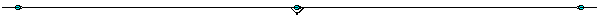 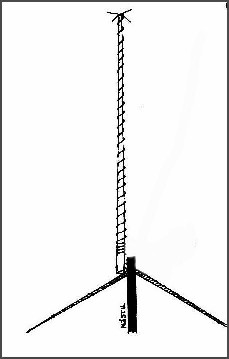 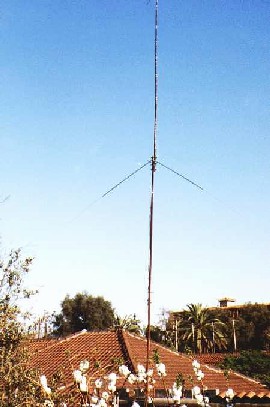  - Dos tubos de pvc resistentes, longitud mínima 1,5 mts. ,diámetro aproximado 
 1 1/2" o inferior. 
 - 41 mts. de alambre forrado de 1,5 mm. 
 - 42 mts de alambre forrado delgado (cualquier diámetro, entre 1 y 0,5 mm) 
 - Conector, abrazaderas, mástil, etc.   ELABORACION 
 * Arrollar los 41 mts de alambre forrado en el caño principal  irradiante cuidando 
    que las espiras queden configuradas con un espaciado más o menos regular. 
     Soldar en la cúspide a manera de cruz acostada el sombrero capacitivo, consistente 
    en dos alambres entrecruzados de 1,5 mm de diámetro y de 35 cm de largo c/u. 
 * Arrollar los 21 mts. del alambre forrado delgado en cada uno de los radiales. 
 * Para evitar cambios en las configuraciones de arrollamiento, en ambos casos, fijar 
    los alambres a los tubos con amarras plásticas o con cintas adhesivas.      Versión Monobanda                Banda 40 mts.               Banda 20 mts.            Longuitud cable irradiante  =  20,8  mts.                      10,6 mts. 
           Longitud cable radiales      =   11,0  mts.                       5,9 mts. AJUSTES 
   Versión Multibanda  En este caso será necesario la utilización de cualquier tipo de caja auxiliar de 
 sintonización de antena. Para el caso de su uso en la banda de 80 mts y cualquier 
 otra, seguir las intrucciones  para la versión monobanda.      Versión Monobanda 
* El largo del cable arrollado en el irradiante deberá corresponder siempre a una 
  longuitud aproximada de un poco más de 1/2 onda.  *Para ajustar la R.O.E a valores mínimos se deberá acortar o alargar el tramo 
  superior del cable irradiante (sombrero capacitivo), hasta lograr una lectura 
  adecuada de estacionarias. Optativamente se puede variar el ángulo de caída de 
  los radiales para así ajustar la impedancia.   *El largo de cable arrollado en los radiales deberá corresponder a un 7% mayor  
   que un  1/4 de onda, siéndo esta medida nunca crítica.  COMENTARIOS 
  Lo Malo : 
* Estrechez de factor Q  
* Necesidad de agregarle radiales extras si la  
 se sitúa a menos de 6 metros del suelo. 
* Recepción de ruido típico de  las antenas verticales. Algunos ultilizan otra antena para recepción    Lo Bueno: 
 Bajo ángulo de disparo, especial para DX lejanos, (lobulación en 
 "8 gordo"). 
 Tamaño compacto, lo que conlleva una mínima utilización de espacio. 
 Ganancia en decibeles casi equivalente a la de una antena ground plane de 1/4 de onda, lo que hace atractivo su utilización en las bandas bajas.  
 